ARGUMENT SPEECH ORGANIZERDirections: Prepare two or three pieces of evidence (data) and their explanation (warrant) to use in your writing. Your claim goes at the end of the introduction. Get your reader’s attention first!!You may use 2 or 3 pieces of data.  It is up to you.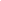 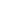 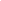 All you have left now is your conclusion. Make sure to leave us with a strong impression. End with a “mic-dropping” moment.Claim-What you are trying to prove to be true. (Complete sentence that could stand alone):  ___________________________________________________________________________________________________________________Data (Evidence or Reason your claim is true. These are the “facts”)________________________________________________________________________________________________________Data (Evidence or Reason your claim is true. These are the “facts”)________________________________________________________________________________________________________Data (Evidence or Reason your claim is true. These are the “facts”)________________________________________________________________________________________________________Warrant (Details that show how the evidence proves you are right. Pretend I don’t understand what you are trying to say.)________________________________________________________________________________________Warrant (Details that show how the evidence proves you are right. Pretend I don’t understand what you are trying to say.)________________________________________________________________________________________Warrant (Details that show how the evidence proves you are right. Pretend I don’t understand what you are trying to say.)________________________________________________________________________________________Counterclaim (The Opposing Opinion)Some may say that...__________________________________________________________________________________________________________________________________________________________________________________________________________________Rebuttal (My response to the Counterclaim)However….________________________________________________________________________________________________________________________________________________________________________________________________________________________________________________________________________________